		PATVIRTINTA		VšĮ Transporto kompetencijų agentūros direktoriaus 	                                                                                        2020 m. rugpjūčio 19 d. įsakymu Nr. 2-215Jeigu reikia, įterpkite papildomas eilutes Insert additional lines if necessaryJeigu reikia, įterpkite papildomas eilutes Insert additional lines if necessaryJeigu reikia, įterpkite papildomas eilutes Insert additional lines if necessaryJeigu reikia, įterpkite papildomas eilutes Insert additional lines if necessary________________________________1 SIM – treniruoklis (simulator)2 PTT – dalies užduočių treniruoklis (part-task trainer)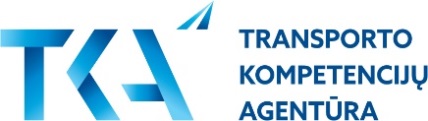 (prašymo patvirtinti skrydžių vadovų mokymo organizaciją forma)PRAŠYMAS PATVIRTINTI SKRYDŽIŲ VADOVŲ MOKYMO ORGANIZACIJĄAPPLICATION FOR AIR TRAFFIC CONTROLLER (ATCO) TRAINING ORGANISATION APPROVALPRAŠYMAS PATVIRTINTI SKRYDŽIŲ VADOVŲ MOKYMO ORGANIZACIJĄAPPLICATION FOR AIR TRAFFIC CONTROLLER (ATCO) TRAINING ORGANISATION APPROVAL1.Pareiškėjo duomenysApplicant dataPareiškėjo duomenysApplicant dataPareiškėjo duomenysApplicant dataPareiškėjo duomenysApplicant dataPareiškėjo duomenysApplicant dataPareiškėjo duomenysApplicant dataPareiškėjo duomenysApplicant dataPareiškėjo duomenysApplicant dataPareiškėjo duomenysApplicant dataPareiškėjo duomenysApplicant dataPareiškėjo duomenysApplicant dataPareiškėjo duomenysApplicant dataPareiškėjo duomenysApplicant dataPareiškėjo duomenysApplicant dataMokymo organizacijos pavadinimasName of ATCO TOMokymo organizacijos pavadinimasName of ATCO TOMokymo organizacijos pavadinimasName of ATCO TORegistruotas įmonės adresas ir kontaktiniai duomenysAddress(registered business address) and contact detailsRegistruotas įmonės adresas ir kontaktiniai duomenysAddress(registered business address) and contact detailsRegistruotas įmonės adresas ir kontaktiniai duomenysAddress(registered business address) and contact detailsGatvė / Nr.Street / NoGatvė / Nr.Street / NoGatvė / Nr.Street / NoGatvė / Nr.Street / NoGatvė / Nr.Street / NoGatvė / Nr.Street / NoRegistruotas įmonės adresas ir kontaktiniai duomenysAddress(registered business address) and contact detailsRegistruotas įmonės adresas ir kontaktiniai duomenysAddress(registered business address) and contact detailsRegistruotas įmonės adresas ir kontaktiniai duomenysAddress(registered business address) and contact detailsPašto kodasPost codePašto kodasPost codePašto kodasPost codePašto kodasPost codePašto kodasPost codePašto kodasPost codeRegistruotas įmonės adresas ir kontaktiniai duomenysAddress(registered business address) and contact detailsRegistruotas įmonės adresas ir kontaktiniai duomenysAddress(registered business address) and contact detailsRegistruotas įmonės adresas ir kontaktiniai duomenysAddress(registered business address) and contact detailsMiestasCity MiestasCity MiestasCity MiestasCity MiestasCity MiestasCity Registruotas įmonės adresas ir kontaktiniai duomenysAddress(registered business address) and contact detailsRegistruotas įmonės adresas ir kontaktiniai duomenysAddress(registered business address) and contact detailsRegistruotas įmonės adresas ir kontaktiniai duomenysAddress(registered business address) and contact detailsTelefonas Phone Telefonas Phone Telefonas Phone Telefonas Phone Telefonas Phone Telefonas Phone Registruotas įmonės adresas ir kontaktiniai duomenysAddress(registered business address) and contact detailsRegistruotas įmonės adresas ir kontaktiniai duomenysAddress(registered business address) and contact detailsRegistruotas įmonės adresas ir kontaktiniai duomenysAddress(registered business address) and contact detailsFaksas Fax Faksas Fax Faksas Fax Faksas Fax Faksas Fax Faksas Fax Registruotas įmonės adresas ir kontaktiniai duomenysAddress(registered business address) and contact detailsRegistruotas įmonės adresas ir kontaktiniai duomenysAddress(registered business address) and contact detailsRegistruotas įmonės adresas ir kontaktiniai duomenysAddress(registered business address) and contact detailsEl. paštasE-mail El. paštasE-mail El. paštasE-mail El. paštasE-mail El. paštasE-mail El. paštasE-mail Registruotas įmonės adresas ir kontaktiniai duomenysAddress(registered business address) and contact detailsRegistruotas įmonės adresas ir kontaktiniai duomenysAddress(registered business address) and contact detailsRegistruotas įmonės adresas ir kontaktiniai duomenysAddress(registered business address) and contact detailsSvetainės adresasWebsiteSvetainės adresasWebsiteSvetainės adresasWebsiteSvetainės adresasWebsiteSvetainės adresasWebsiteSvetainės adresasWebsite1.2Kontaktinis asmuo (atsakingas už šį prašymą)Contact person (responsible for this application)Kontaktinis asmuo (atsakingas už šį prašymą)Contact person (responsible for this application)Kontaktinis asmuo (atsakingas už šį prašymą)Contact person (responsible for this application)Kontaktinis asmuo (atsakingas už šį prašymą)Contact person (responsible for this application)Kontaktinis asmuo (atsakingas už šį prašymą)Contact person (responsible for this application)Kontaktinis asmuo (atsakingas už šį prašymą)Contact person (responsible for this application)Kontaktinis asmuo (atsakingas už šį prašymą)Contact person (responsible for this application)Kontaktinis asmuo (atsakingas už šį prašymą)Contact person (responsible for this application)Kontaktinis asmuo (atsakingas už šį prašymą)Contact person (responsible for this application)Kontaktinis asmuo (atsakingas už šį prašymą)Contact person (responsible for this application)Kontaktinis asmuo (atsakingas už šį prašymą)Contact person (responsible for this application)Kontaktinis asmuo (atsakingas už šį prašymą)Contact person (responsible for this application)Kontaktinis asmuo (atsakingas už šį prašymą)Contact person (responsible for this application)Kontaktinis asmuo (atsakingas už šį prašymą)Contact person (responsible for this application)VardasFirst nameVardasFirst nameVardasFirst namePavardėLast namePavardėLast namePavardėLast namePareigos Title Pareigos Title Pareigos Title TelefonasPhone TelefonasPhone El. paštasE-mailEl. paštasE-mailEl. paštasE-mailEl. paštasE-mailEl. paštasE-mail1.3Mokymo vietos. Mokymo vietų pateikimui prašom naudoti šios formos I priedąTraining sites. Please use Annex I to list all sites where training is to be providedMokymo vietos. Mokymo vietų pateikimui prašom naudoti šios formos I priedąTraining sites. Please use Annex I to list all sites where training is to be providedMokymo vietos. Mokymo vietų pateikimui prašom naudoti šios formos I priedąTraining sites. Please use Annex I to list all sites where training is to be providedMokymo vietos. Mokymo vietų pateikimui prašom naudoti šios formos I priedąTraining sites. Please use Annex I to list all sites where training is to be providedMokymo vietos. Mokymo vietų pateikimui prašom naudoti šios formos I priedąTraining sites. Please use Annex I to list all sites where training is to be providedMokymo vietos. Mokymo vietų pateikimui prašom naudoti šios formos I priedąTraining sites. Please use Annex I to list all sites where training is to be providedMokymo vietos. Mokymo vietų pateikimui prašom naudoti šios formos I priedąTraining sites. Please use Annex I to list all sites where training is to be providedMokymo vietos. Mokymo vietų pateikimui prašom naudoti šios formos I priedąTraining sites. Please use Annex I to list all sites where training is to be providedMokymo vietos. Mokymo vietų pateikimui prašom naudoti šios formos I priedąTraining sites. Please use Annex I to list all sites where training is to be providedMokymo vietos. Mokymo vietų pateikimui prašom naudoti šios formos I priedąTraining sites. Please use Annex I to list all sites where training is to be providedMokymo vietos. Mokymo vietų pateikimui prašom naudoti šios formos I priedąTraining sites. Please use Annex I to list all sites where training is to be providedMokymo vietos. Mokymo vietų pateikimui prašom naudoti šios formos I priedąTraining sites. Please use Annex I to list all sites where training is to be providedMokymo vietos. Mokymo vietų pateikimui prašom naudoti šios formos I priedąTraining sites. Please use Annex I to list all sites where training is to be providedMokymo vietos. Mokymo vietų pateikimui prašom naudoti šios formos I priedąTraining sites. Please use Annex I to list all sites where training is to be provided1.4Prašymas skirtasIdentification of activityPrašymas skirtasIdentification of activityPrašymas skirtasIdentification of activityPrašymas skirtasIdentification of activityPrašymas skirtasIdentification of activityPrašymas skirtasIdentification of activityPrašymas skirtasIdentification of activityPrašymas skirtasIdentification of activityPrašymas skirtasIdentification of activityPrašymas skirtasIdentification of activityPrašymas skirtasIdentification of activityPrašymas skirtasIdentification of activityPrašymas skirtasIdentification of activityPrašymas skirtasIdentification of activity☐Pirminis išdavimasInitial approvalPirminis išdavimasInitial approvalPirminis išdavimasInitial approvalPirminis išdavimasInitial approvalPirminis išdavimasInitial approvalPirminis išdavimasInitial approvalPirminis išdavimasInitial approvalPirminis išdavimasInitial approvalPirminis išdavimasInitial approvalPirminis išdavimasInitial approvalPirminis išdavimasInitial approvalPirminis išdavimasInitial approvalPirminis išdavimasInitial approval☐Veiklos pakeitimaiChange approvalVeiklos pakeitimaiChange approvalLeidimo Nr. Approval NoLeidimo Nr. Approval NoLeidimo Nr. Approval NoLeidimo Nr. Approval NoPlanuojama veiklos pradžia:Intended commencement of activity on:Planuojama veiklos pradžia:Intended commencement of activity on:Planuojama veiklos pradžia:Intended commencement of activity on:Planuojama veiklos pradžia:Intended commencement of activity on:Planuojama veiklos pradžia:Intended commencement of activity on:2.Mokymo kursai. Mokymų kursų pateikimui prašome naudoti šios formos II priedą.Training course(s) offered. Please use Annex II to list all courses offered.Mokymo kursai. Mokymų kursų pateikimui prašome naudoti šios formos II priedą.Training course(s) offered. Please use Annex II to list all courses offered.Mokymo kursai. Mokymų kursų pateikimui prašome naudoti šios formos II priedą.Training course(s) offered. Please use Annex II to list all courses offered.Mokymo kursai. Mokymų kursų pateikimui prašome naudoti šios formos II priedą.Training course(s) offered. Please use Annex II to list all courses offered.Mokymo kursai. Mokymų kursų pateikimui prašome naudoti šios formos II priedą.Training course(s) offered. Please use Annex II to list all courses offered.Mokymo kursai. Mokymų kursų pateikimui prašome naudoti šios formos II priedą.Training course(s) offered. Please use Annex II to list all courses offered.Mokymo kursai. Mokymų kursų pateikimui prašome naudoti šios formos II priedą.Training course(s) offered. Please use Annex II to list all courses offered.Mokymo kursai. Mokymų kursų pateikimui prašome naudoti šios formos II priedą.Training course(s) offered. Please use Annex II to list all courses offered.Mokymo kursai. Mokymų kursų pateikimui prašome naudoti šios formos II priedą.Training course(s) offered. Please use Annex II to list all courses offered.Mokymo kursai. Mokymų kursų pateikimui prašome naudoti šios formos II priedą.Training course(s) offered. Please use Annex II to list all courses offered.Mokymo kursai. Mokymų kursų pateikimui prašome naudoti šios formos II priedą.Training course(s) offered. Please use Annex II to list all courses offered.Mokymo kursai. Mokymų kursų pateikimui prašome naudoti šios formos II priedą.Training course(s) offered. Please use Annex II to list all courses offered.Mokymo kursai. Mokymų kursų pateikimui prašome naudoti šios formos II priedą.Training course(s) offered. Please use Annex II to list all courses offered.Mokymo kursai. Mokymų kursų pateikimui prašome naudoti šios formos II priedą.Training course(s) offered. Please use Annex II to list all courses offered.3.Atsakingas vadovasAccountable managerAtsakingas vadovasAccountable managerAtsakingas vadovasAccountable managerAtsakingas vadovasAccountable managerAtsakingas vadovasAccountable managerAtsakingas vadovasAccountable managerAtsakingas vadovasAccountable managerAtsakingas vadovasAccountable managerAtsakingas vadovasAccountable managerAtsakingas vadovasAccountable managerAtsakingas vadovasAccountable managerAtsakingas vadovasAccountable managerAtsakingas vadovasAccountable managerAtsakingas vadovasAccountable managerVardas, pavardėNameVardas, pavardėNameVardas, pavardėNameTelefonasPhoneTelefonasPhoneTelefonasPhoneEl. paštasE-mailEl. paštasE-mailEl. paštasE-mail4.Atitikties stebėsenos vadovasCompliance monitoring managerAtitikties stebėsenos vadovasCompliance monitoring managerAtitikties stebėsenos vadovasCompliance monitoring managerAtitikties stebėsenos vadovasCompliance monitoring managerAtitikties stebėsenos vadovasCompliance monitoring managerAtitikties stebėsenos vadovasCompliance monitoring managerAtitikties stebėsenos vadovasCompliance monitoring managerAtitikties stebėsenos vadovasCompliance monitoring managerAtitikties stebėsenos vadovasCompliance monitoring managerAtitikties stebėsenos vadovasCompliance monitoring managerAtitikties stebėsenos vadovasCompliance monitoring managerAtitikties stebėsenos vadovasCompliance monitoring managerAtitikties stebėsenos vadovasCompliance monitoring managerAtitikties stebėsenos vadovasCompliance monitoring managerVardas, pavardėName, surnameVardas, pavardėName, surnameVardas, pavardėName, surnameDarbo laikasType of employmentDarbo laikasType of employmentDarbo laikasType of employment☐Visa dienaFull timeVisa dienaFull timeVisa dienaFull timeVisa dienaFull timeVisa dienaFull timeVisa dienaFull timeVisa dienaFull timeVisa dienaFull time☐Dalis dienosPart timeEl. paštasE-mailEl. paštasE-mailEl. paštasE-mailTelefonasPhone TelefonasPhone TelefonasPhone 5.Saugos vadovasSafety managerSaugos vadovasSafety managerSaugos vadovasSafety managerSaugos vadovasSafety managerSaugos vadovasSafety managerSaugos vadovasSafety managerSaugos vadovasSafety managerSaugos vadovasSafety managerSaugos vadovasSafety managerSaugos vadovasSafety managerSaugos vadovasSafety managerSaugos vadovasSafety managerSaugos vadovasSafety managerSaugos vadovasSafety managerVardas, pavardėName, surnameVardas, pavardėName, surnameVardas, pavardėName, surnameDarbo laikasType of employmentDarbo laikasType of employmentDarbo laikasType of employment☐Visa dienaFull timeVisa dienaFull timeVisa dienaFull timeVisa dienaFull timeVisa dienaFull timeVisa dienaFull timeVisa dienaFull timeVisa dienaFull time☐Dalis dienosPart timeEl. paštasE-mailEl. paštasE-mailEl. paštasE-mailTelefonasPhone TelefonasPhone TelefonasPhone 6.Mokymų vadovasHead of trainingMokymų vadovasHead of trainingMokymų vadovasHead of trainingMokymų vadovasHead of trainingMokymų vadovasHead of trainingMokymų vadovasHead of trainingMokymų vadovasHead of trainingMokymų vadovasHead of trainingMokymų vadovasHead of trainingMokymų vadovasHead of trainingMokymų vadovasHead of trainingMokymų vadovasHead of trainingMokymų vadovasHead of trainingMokymų vadovasHead of trainingVardas, pavardėName, surnameVardas, pavardėName, surnameVardas, pavardėName, surnameLicencijos tipas ir numerisType and number of licenceLicencijos tipas ir numerisType and number of licenceLicencijos tipas ir numerisType and number of licenceDarbo laikasType of employmentDarbo laikasType of employmentDarbo laikasType of employment☐Visa dienaFull timeVisa dienaFull timeVisa dienaFull timeVisa dienaFull timeVisa dienaFull timeVisa dienaFull timeVisa dienaFull timeVisa dienaFull time☐Dalis dienosPart timeEl. paštasE-mailEl. paštasE-mailEl. paštasE-mailTelefonasPhone TelefonasPhone TelefonasPhone 7.Praktikos instruktorių ir vertintojų sąrašas. Praktikos instruktorių ir vertintojų pateikimui prašom naudoti šios formos III priedą.Name of practical instructor(s) and assessor(s). Please use Annex III to list all practical instructor(s) and assessor(s) employed to provide the training courses offered.Praktikos instruktorių ir vertintojų sąrašas. Praktikos instruktorių ir vertintojų pateikimui prašom naudoti šios formos III priedą.Name of practical instructor(s) and assessor(s). Please use Annex III to list all practical instructor(s) and assessor(s) employed to provide the training courses offered.Praktikos instruktorių ir vertintojų sąrašas. Praktikos instruktorių ir vertintojų pateikimui prašom naudoti šios formos III priedą.Name of practical instructor(s) and assessor(s). Please use Annex III to list all practical instructor(s) and assessor(s) employed to provide the training courses offered.Praktikos instruktorių ir vertintojų sąrašas. Praktikos instruktorių ir vertintojų pateikimui prašom naudoti šios formos III priedą.Name of practical instructor(s) and assessor(s). Please use Annex III to list all practical instructor(s) and assessor(s) employed to provide the training courses offered.Praktikos instruktorių ir vertintojų sąrašas. Praktikos instruktorių ir vertintojų pateikimui prašom naudoti šios formos III priedą.Name of practical instructor(s) and assessor(s). Please use Annex III to list all practical instructor(s) and assessor(s) employed to provide the training courses offered.Praktikos instruktorių ir vertintojų sąrašas. Praktikos instruktorių ir vertintojų pateikimui prašom naudoti šios formos III priedą.Name of practical instructor(s) and assessor(s). Please use Annex III to list all practical instructor(s) and assessor(s) employed to provide the training courses offered.Praktikos instruktorių ir vertintojų sąrašas. Praktikos instruktorių ir vertintojų pateikimui prašom naudoti šios formos III priedą.Name of practical instructor(s) and assessor(s). Please use Annex III to list all practical instructor(s) and assessor(s) employed to provide the training courses offered.Praktikos instruktorių ir vertintojų sąrašas. Praktikos instruktorių ir vertintojų pateikimui prašom naudoti šios formos III priedą.Name of practical instructor(s) and assessor(s). Please use Annex III to list all practical instructor(s) and assessor(s) employed to provide the training courses offered.Praktikos instruktorių ir vertintojų sąrašas. Praktikos instruktorių ir vertintojų pateikimui prašom naudoti šios formos III priedą.Name of practical instructor(s) and assessor(s). Please use Annex III to list all practical instructor(s) and assessor(s) employed to provide the training courses offered.Praktikos instruktorių ir vertintojų sąrašas. Praktikos instruktorių ir vertintojų pateikimui prašom naudoti šios formos III priedą.Name of practical instructor(s) and assessor(s). Please use Annex III to list all practical instructor(s) and assessor(s) employed to provide the training courses offered.Praktikos instruktorių ir vertintojų sąrašas. Praktikos instruktorių ir vertintojų pateikimui prašom naudoti šios formos III priedą.Name of practical instructor(s) and assessor(s). Please use Annex III to list all practical instructor(s) and assessor(s) employed to provide the training courses offered.Praktikos instruktorių ir vertintojų sąrašas. Praktikos instruktorių ir vertintojų pateikimui prašom naudoti šios formos III priedą.Name of practical instructor(s) and assessor(s). Please use Annex III to list all practical instructor(s) and assessor(s) employed to provide the training courses offered.Praktikos instruktorių ir vertintojų sąrašas. Praktikos instruktorių ir vertintojų pateikimui prašom naudoti šios formos III priedą.Name of practical instructor(s) and assessor(s). Please use Annex III to list all practical instructor(s) and assessor(s) employed to provide the training courses offered.Praktikos instruktorių ir vertintojų sąrašas. Praktikos instruktorių ir vertintojų pateikimui prašom naudoti šios formos III priedą.Name of practical instructor(s) and assessor(s). Please use Annex III to list all practical instructor(s) and assessor(s) employed to provide the training courses offered.8.Personalo kiekis (dalyvaujančio mokymo organizacijos veikloje):Number of staff (involved in the activities under the Type of Training):Personalo kiekis (dalyvaujančio mokymo organizacijos veikloje):Number of staff (involved in the activities under the Type of Training):Personalo kiekis (dalyvaujančio mokymo organizacijos veikloje):Number of staff (involved in the activities under the Type of Training):Personalo kiekis (dalyvaujančio mokymo organizacijos veikloje):Number of staff (involved in the activities under the Type of Training):Personalo kiekis (dalyvaujančio mokymo organizacijos veikloje):Number of staff (involved in the activities under the Type of Training):Personalo kiekis (dalyvaujančio mokymo organizacijos veikloje):Number of staff (involved in the activities under the Type of Training):Personalo kiekis (dalyvaujančio mokymo organizacijos veikloje):Number of staff (involved in the activities under the Type of Training):Personalo kiekis (dalyvaujančio mokymo organizacijos veikloje):Number of staff (involved in the activities under the Type of Training):9.Mokymo įrenginiai. Visų mokymo įrenginių pateikimui prašom naudoti šios formos IV priedą.Description of training devices. Please use Annex IV to list and describe all training devices used to provide the training courses.Mokymo įrenginiai. Visų mokymo įrenginių pateikimui prašom naudoti šios formos IV priedą.Description of training devices. Please use Annex IV to list and describe all training devices used to provide the training courses.Mokymo įrenginiai. Visų mokymo įrenginių pateikimui prašom naudoti šios formos IV priedą.Description of training devices. Please use Annex IV to list and describe all training devices used to provide the training courses.Mokymo įrenginiai. Visų mokymo įrenginių pateikimui prašom naudoti šios formos IV priedą.Description of training devices. Please use Annex IV to list and describe all training devices used to provide the training courses.Mokymo įrenginiai. Visų mokymo įrenginių pateikimui prašom naudoti šios formos IV priedą.Description of training devices. Please use Annex IV to list and describe all training devices used to provide the training courses.Mokymo įrenginiai. Visų mokymo įrenginių pateikimui prašom naudoti šios formos IV priedą.Description of training devices. Please use Annex IV to list and describe all training devices used to provide the training courses.Mokymo įrenginiai. Visų mokymo įrenginių pateikimui prašom naudoti šios formos IV priedą.Description of training devices. Please use Annex IV to list and describe all training devices used to provide the training courses.Mokymo įrenginiai. Visų mokymo įrenginių pateikimui prašom naudoti šios formos IV priedą.Description of training devices. Please use Annex IV to list and describe all training devices used to provide the training courses.Mokymo įrenginiai. Visų mokymo įrenginių pateikimui prašom naudoti šios formos IV priedą.Description of training devices. Please use Annex IV to list and describe all training devices used to provide the training courses.Mokymo įrenginiai. Visų mokymo įrenginių pateikimui prašom naudoti šios formos IV priedą.Description of training devices. Please use Annex IV to list and describe all training devices used to provide the training courses.Mokymo įrenginiai. Visų mokymo įrenginių pateikimui prašom naudoti šios formos IV priedą.Description of training devices. Please use Annex IV to list and describe all training devices used to provide the training courses.Mokymo įrenginiai. Visų mokymo įrenginių pateikimui prašom naudoti šios formos IV priedą.Description of training devices. Please use Annex IV to list and describe all training devices used to provide the training courses.Mokymo įrenginiai. Visų mokymo įrenginių pateikimui prašom naudoti šios formos IV priedą.Description of training devices. Please use Annex IV to list and describe all training devices used to provide the training courses.Mokymo įrenginiai. Visų mokymo įrenginių pateikimui prašom naudoti šios formos IV priedą.Description of training devices. Please use Annex IV to list and describe all training devices used to provide the training courses.10.Atliktų pakeitimų aprašymasDescription of changes applied for under existing Approval CertificateAtliktų pakeitimų aprašymasDescription of changes applied for under existing Approval CertificateAtliktų pakeitimų aprašymasDescription of changes applied for under existing Approval CertificateAtliktų pakeitimų aprašymasDescription of changes applied for under existing Approval CertificateAtliktų pakeitimų aprašymasDescription of changes applied for under existing Approval CertificateAtliktų pakeitimų aprašymasDescription of changes applied for under existing Approval CertificateAtliktų pakeitimų aprašymasDescription of changes applied for under existing Approval CertificateAtliktų pakeitimų aprašymasDescription of changes applied for under existing Approval CertificateAtliktų pakeitimų aprašymasDescription of changes applied for under existing Approval CertificateAtliktų pakeitimų aprašymasDescription of changes applied for under existing Approval CertificateAtliktų pakeitimų aprašymasDescription of changes applied for under existing Approval CertificateAtliktų pakeitimų aprašymasDescription of changes applied for under existing Approval CertificateAtliktų pakeitimų aprašymasDescription of changes applied for under existing Approval CertificateAtliktų pakeitimų aprašymasDescription of changes applied for under existing Approval Certificate10.1.Organizacijoje atlikti pakeitimai:Changes to the Organisation:Organizacijoje atlikti pakeitimai:Changes to the Organisation:Organizacijoje atlikti pakeitimai:Changes to the Organisation:Organizacijoje atlikti pakeitimai:Changes to the Organisation:Organizacijoje atlikti pakeitimai:Changes to the Organisation:Organizacijoje atlikti pakeitimai:Changes to the Organisation:Organizacijoje atlikti pakeitimai:Changes to the Organisation:Organizacijoje atlikti pakeitimai:Changes to the Organisation:10.2.Teisių pakeitimai:Changes to the scope/privileges:Teisių pakeitimai:Changes to the scope/privileges:Teisių pakeitimai:Changes to the scope/privileges:Teisių pakeitimai:Changes to the scope/privileges:Teisių pakeitimai:Changes to the scope/privileges:Teisių pakeitimai:Changes to the scope/privileges:Teisių pakeitimai:Changes to the scope/privileges:Teisių pakeitimai:Changes to the scope/privileges:11.Kartu su prašymu pateikiami vadovai ir dokumentai ( kai taikoma)Documents and manuals to be submitted with application (as applicable).Kartu su prašymu pateikiami vadovai ir dokumentai ( kai taikoma)Documents and manuals to be submitted with application (as applicable).Kartu su prašymu pateikiami vadovai ir dokumentai ( kai taikoma)Documents and manuals to be submitted with application (as applicable).Kartu su prašymu pateikiami vadovai ir dokumentai ( kai taikoma)Documents and manuals to be submitted with application (as applicable).Kartu su prašymu pateikiami vadovai ir dokumentai ( kai taikoma)Documents and manuals to be submitted with application (as applicable).Kartu su prašymu pateikiami vadovai ir dokumentai ( kai taikoma)Documents and manuals to be submitted with application (as applicable).Kartu su prašymu pateikiami vadovai ir dokumentai ( kai taikoma)Documents and manuals to be submitted with application (as applicable).Kartu su prašymu pateikiami vadovai ir dokumentai ( kai taikoma)Documents and manuals to be submitted with application (as applicable).Kartu su prašymu pateikiami vadovai ir dokumentai ( kai taikoma)Documents and manuals to be submitted with application (as applicable).Kartu su prašymu pateikiami vadovai ir dokumentai ( kai taikoma)Documents and manuals to be submitted with application (as applicable).Kartu su prašymu pateikiami vadovai ir dokumentai ( kai taikoma)Documents and manuals to be submitted with application (as applicable).Kartu su prašymu pateikiami vadovai ir dokumentai ( kai taikoma)Documents and manuals to be submitted with application (as applicable).Kartu su prašymu pateikiami vadovai ir dokumentai ( kai taikoma)Documents and manuals to be submitted with application (as applicable).Kartu su prašymu pateikiami vadovai ir dokumentai ( kai taikoma)Documents and manuals to be submitted with application (as applicable).☐Valdymo sistemos dokumentaiManagement system documentationValdymo sistemos dokumentaiManagement system documentationValdymo sistemos dokumentaiManagement system documentationValdymo sistemos dokumentaiManagement system documentationValdymo sistemos dokumentaiManagement system documentationValdymo sistemos dokumentaiManagement system documentationValdymo sistemos dokumentaiManagement system documentationValdymo sistemos dokumentaiManagement system documentation☐Padalinio mokymo planas / mokymo kursaiUnit training plan / training coursesPadalinio mokymo planas / mokymo kursaiUnit training plan / training coursesPadalinio mokymo planas / mokymo kursaiUnit training plan / training coursesPadalinio mokymo planas / mokymo kursaiUnit training plan / training courses☐Pradinio mokymo planas / mokymo kursaiInitial training plan / training coursesPradinio mokymo planas / mokymo kursaiInitial training plan / training coursesPradinio mokymo planas / mokymo kursaiInitial training plan / training coursesPradinio mokymo planas / mokymo kursaiInitial training plan / training coursesPradinio mokymo planas / mokymo kursaiInitial training plan / training coursesPradinio mokymo planas / mokymo kursaiInitial training plan / training coursesPradinio mokymo planas / mokymo kursaiInitial training plan / training coursesPradinio mokymo planas / mokymo kursaiInitial training plan / training courses☐ Padalinio kompetencijos programa / mokymo kursaiUnit Competence Scheme / training coursesPadalinio kompetencijos programa / mokymo kursaiUnit Competence Scheme / training coursesPadalinio kompetencijos programa / mokymo kursaiUnit Competence Scheme / training coursesPadalinio kompetencijos programa / mokymo kursaiUnit Competence Scheme / training courses☐Mokymų vadovo dokumentaiDocuments of Head of trainingMokymų vadovo dokumentaiDocuments of Head of trainingMokymų vadovo dokumentaiDocuments of Head of trainingMokymų vadovo dokumentaiDocuments of Head of trainingMokymų vadovo dokumentaiDocuments of Head of trainingMokymų vadovo dokumentaiDocuments of Head of trainingMokymų vadovo dokumentaiDocuments of Head of trainingMokymų vadovo dokumentaiDocuments of Head of training☐Atitikties stebėsenos vadovo dokumentaiDocumets of Compliance monitoring managerAtitikties stebėsenos vadovo dokumentaiDocumets of Compliance monitoring managerAtitikties stebėsenos vadovo dokumentaiDocumets of Compliance monitoring managerAtitikties stebėsenos vadovo dokumentaiDocumets of Compliance monitoring manager☐Instruktorių / vertintojų dokumentaiDocuments of instructors / assessorsInstruktorių / vertintojų dokumentaiDocuments of instructors / assessorsInstruktorių / vertintojų dokumentaiDocuments of instructors / assessorsInstruktorių / vertintojų dokumentaiDocuments of instructors / assessorsInstruktorių / vertintojų dokumentaiDocuments of instructors / assessorsInstruktorių / vertintojų dokumentaiDocuments of instructors / assessorsInstruktorių / vertintojų dokumentaiDocuments of instructors / assessorsInstruktorių / vertintojų dokumentaiDocuments of instructors / assessors☐Mokymo įrenginių dokumentaiDocuments of STDsMokymo įrenginių dokumentaiDocuments of STDsMokymo įrenginių dokumentaiDocuments of STDsMokymo įrenginių dokumentaiDocuments of STDsPareiškėjo deklaracijaApplicant‘s declarationPareiškėjo deklaracijaApplicant‘s declarationPareiškėjo deklaracijaApplicant‘s declarationAš pareiškiu, kad turiu teisę pateikti šį prašymą Transporto kompetencijų agentūrai ir, kad visa šiame prašyme pateikta informacija yra išsami ir teisinga.Aš, žemiau pasirašęs asmuo, pažymiu, kad visi šiame prašyme minėti asmenys atitinka taikomus reikalavimus.I declare that I have the legal capacity to submit this application to Transport Competence agency and that all information provided in this application form is correct and complete.I, the undersigned certify that all above named persons are in compliance with the applicable requirements and that all the above information given is complete and correct.Aš pareiškiu, kad turiu teisę pateikti šį prašymą Transporto kompetencijų agentūrai ir, kad visa šiame prašyme pateikta informacija yra išsami ir teisinga.Aš, žemiau pasirašęs asmuo, pažymiu, kad visi šiame prašyme minėti asmenys atitinka taikomus reikalavimus.I declare that I have the legal capacity to submit this application to Transport Competence agency and that all information provided in this application form is correct and complete.I, the undersigned certify that all above named persons are in compliance with the applicable requirements and that all the above information given is complete and correct.Aš pareiškiu, kad turiu teisę pateikti šį prašymą Transporto kompetencijų agentūrai ir, kad visa šiame prašyme pateikta informacija yra išsami ir teisinga.Aš, žemiau pasirašęs asmuo, pažymiu, kad visi šiame prašyme minėti asmenys atitinka taikomus reikalavimus.I declare that I have the legal capacity to submit this application to Transport Competence agency and that all information provided in this application form is correct and complete.I, the undersigned certify that all above named persons are in compliance with the applicable requirements and that all the above information given is complete and correct.Data / vietaDate / PlaceAtsakingo vadovo vardas, pavardėName of Accountable managerParašasSignatureI PRIEDAS: Mokymo vietos (šios formos 1.3 p.)Mokymo vietų, kur bus vykdomas mokymas, sąrašasPrašom nurodyti tikslų kiekvienos mokymo vietos adresąANNEX I: Training sites (ref. 1.3)List of sites where the training courses will be providedPlease enter the full address details for each training siteI PRIEDAS: Mokymo vietos (šios formos 1.3 p.)Mokymo vietų, kur bus vykdomas mokymas, sąrašasPrašom nurodyti tikslų kiekvienos mokymo vietos adresąANNEX I: Training sites (ref. 1.3)List of sites where the training courses will be providedPlease enter the full address details for each training site1.2.3.4.5.II PRIEDAS: Mokymo kursai (šios formos 2 p.)Planuojamų vykdyti mokymo kursų sąrašasPrašome nurodyti mokymų tipą / kursų pavadinimą / kvalifikacijų patvirtinimusANNEX II: Training courses (ref. 2)List of training courses to be providedPlease enter the Type of training / Course name / Rating endorsementsII PRIEDAS: Mokymo kursai (šios formos 2 p.)Planuojamų vykdyti mokymo kursų sąrašasPrašome nurodyti mokymų tipą / kursų pavadinimą / kvalifikacijų patvirtinimusANNEX II: Training courses (ref. 2)List of training courses to be providedPlease enter the Type of training / Course name / Rating endorsementsII PRIEDAS: Mokymo kursai (šios formos 2 p.)Planuojamų vykdyti mokymo kursų sąrašasPrašome nurodyti mokymų tipą / kursų pavadinimą / kvalifikacijų patvirtinimusANNEX II: Training courses (ref. 2)List of training courses to be providedPlease enter the Type of training / Course name / Rating endorsementsII PRIEDAS: Mokymo kursai (šios formos 2 p.)Planuojamų vykdyti mokymo kursų sąrašasPrašome nurodyti mokymų tipą / kursų pavadinimą / kvalifikacijų patvirtinimusANNEX II: Training courses (ref. 2)List of training courses to be providedPlease enter the Type of training / Course name / Rating endorsementsNr.Mokymų tipasType of trainingKursaiCourse name Kvalifikacijų patvirtinimaiRating endorsements1.2.3.4.5.6.7.8.9.10.III PRIEDAS: Praktikos instruktoriai ir vertintojai (šios formos 7 p.)Dirbančių ir samdomų instruktorių sąrašasPrašom nurodyti instruktoriaus vardą, pavardę, licencijos numerį, turimas kvalifikacijas ir patvirtinimus.ANNEX III: Flight instructors (ref. 7)List of flight instructors employed to provide the training courses offeredPlease enter the name of the instructor, the number of Licence, ratings and endorsements.III PRIEDAS: Praktikos instruktoriai ir vertintojai (šios formos 7 p.)Dirbančių ir samdomų instruktorių sąrašasPrašom nurodyti instruktoriaus vardą, pavardę, licencijos numerį, turimas kvalifikacijas ir patvirtinimus.ANNEX III: Flight instructors (ref. 7)List of flight instructors employed to provide the training courses offeredPlease enter the name of the instructor, the number of Licence, ratings and endorsements.III PRIEDAS: Praktikos instruktoriai ir vertintojai (šios formos 7 p.)Dirbančių ir samdomų instruktorių sąrašasPrašom nurodyti instruktoriaus vardą, pavardę, licencijos numerį, turimas kvalifikacijas ir patvirtinimus.ANNEX III: Flight instructors (ref. 7)List of flight instructors employed to provide the training courses offeredPlease enter the name of the instructor, the number of Licence, ratings and endorsements.III PRIEDAS: Praktikos instruktoriai ir vertintojai (šios formos 7 p.)Dirbančių ir samdomų instruktorių sąrašasPrašom nurodyti instruktoriaus vardą, pavardę, licencijos numerį, turimas kvalifikacijas ir patvirtinimus.ANNEX III: Flight instructors (ref. 7)List of flight instructors employed to provide the training courses offeredPlease enter the name of the instructor, the number of Licence, ratings and endorsements.III PRIEDAS: Praktikos instruktoriai ir vertintojai (šios formos 7 p.)Dirbančių ir samdomų instruktorių sąrašasPrašom nurodyti instruktoriaus vardą, pavardę, licencijos numerį, turimas kvalifikacijas ir patvirtinimus.ANNEX III: Flight instructors (ref. 7)List of flight instructors employed to provide the training courses offeredPlease enter the name of the instructor, the number of Licence, ratings and endorsements.Instruktoriaus vardas, pavardėInstructor nameLicencijos Nr.Licence NoKvalifikacijos / kval. patvir.Ratings / rating endorsementsKiti patvirtinimaiOther endorsements1.2.3.4.5.6.7.8.9.10.IV PRIEDAS: Mokymo įrenginiai (šios formos 9 p.)Visų mokymams naudojamų mokymo įrenginių sąrašasPrašom identifikuoti visus mokymams naudojamus įrenginius ir nurodyti mokymus, kuriems jie bus naudojami.ANNEX IV: Training Devices (ref. 9)List of all training devices used to provide training coursePlease identify the device and training courses for which it will be used.IV PRIEDAS: Mokymo įrenginiai (šios formos 9 p.)Visų mokymams naudojamų mokymo įrenginių sąrašasPrašom identifikuoti visus mokymams naudojamus įrenginius ir nurodyti mokymus, kuriems jie bus naudojami.ANNEX IV: Training Devices (ref. 9)List of all training devices used to provide training coursePlease identify the device and training courses for which it will be used.IV PRIEDAS: Mokymo įrenginiai (šios formos 9 p.)Visų mokymams naudojamų mokymo įrenginių sąrašasPrašom identifikuoti visus mokymams naudojamus įrenginius ir nurodyti mokymus, kuriems jie bus naudojami.ANNEX IV: Training Devices (ref. 9)List of all training devices used to provide training coursePlease identify the device and training courses for which it will be used.IV PRIEDAS: Mokymo įrenginiai (šios formos 9 p.)Visų mokymams naudojamų mokymo įrenginių sąrašasPrašom identifikuoti visus mokymams naudojamus įrenginius ir nurodyti mokymus, kuriems jie bus naudojami.ANNEX IV: Training Devices (ref. 9)List of all training devices used to provide training coursePlease identify the device and training courses for which it will be used.Identifikacija / pavadinimas Identification / NameMokymo kursaiTraining coursesKlasifikacijaClasification1.☐SIM1	☐PTT22.☐SIM	☐PTT3.☐SIM	☐PTT4.☐SIM	☐PTT5.☐SIM	☐PTT6.☐SIM	☐PTT7.☐SIM	☐PTT8.☐SIM	☐PTT